КГУ Общеобразовательная школа №1 п. АршалыКраткосрочный план по математикеУрок 47.Тема урока:  Сложение и вычитание десятков / Помогаю маме .                                                                                                Ход урокаРаздел долгосрочного плана:2A – Сложение и вычитание чисел в пределах 10. Моя семья и друзья2A – Сложение и вычитание чисел в пределах 10. Моя семья и друзьяДата: 26.11.2021гФ.И.О. учителя: Миргалимова Л.В. Миргалимова Л.В.Класс: 1 «Б»Количество присутствующих:  Количество отсутствующих:Тема урокаСложение и вычитание десятков / Помогаю мамеСложение и вычитание десятков / Помогаю мамеЦели обучения, которые достигаются на данном уроке (ссылка на учебную программу)1.1.2.5 ** Выполнять устно сложение и вычитание десятков.1.1.2.5 ** Выполнять устно сложение и вычитание десятков.Цели урокаТы будешь выполнять сложение и вычитание десятков.Ты будешь выполнять сложение и вычитание десятков.Планируемое времяДействия педагогаДействия ученикаОцениваниеРесурсыМотивация.0-5 минутыСоздание положительного эмоционального настроя.Быстренько проверь дружок,Готов ли ты начать урок?Всё ль на месте, всё ль в порядке?Книжка, ручка и тетрадка?Проверили? Садитесь!  С усердием трудитесь!Беседа на тему: «Помогаю маме».Посмотрите в учебник на стр.101, как герои помогают  маме.Надо ли знать математику, когда помогаешь дома родителям?(Г )Деление на группы по  цвету вытянутых фруктов.Сядьте по группам.Вы любите сказки? Читает ли мама вам сказки?Сегодня у нас необычный урок математики, мы совершим путешествие по сказкам!Учащиеся отвечают на  приветствие.Показывают движения.Ученики участвуют в беседе, отвечают на вопросы учителя, задают вопросы.Участвуют  в беседеФО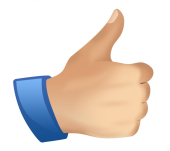 Презентация к урокуhttps://alegri.ru/deti/sovety-dlja-mam/semeinaja-biblioteka/zagadki-pro-cheloveka.htmlРисунок мамы.     Вызов    7-11Осмысление 12-20Тема урока: Сложение и вычитание десятков.Постановка цели (проблемная ситуация). На уроке ты будешь выполнять сложение и вычитание десятков.Актуализация.(Ф) Задания выполняют по группам.Первое задание «Сказочная разминка»1)Ёжик по грибы пошел. На обед грибы нашел. 5 под берёзой, 3- у осины. Сколько грибов нашёл ёж?2) 5 весёлых медвежат за малиной в лес спешат. Но один из них устал, от товарищей отстал. Сколько мишек впереди?3) Кошка в кубики играла, 1 кубик потеряла. Закружилась голова, было 3, осталось…?4) Назови картинки одним словом? Геометрические фигуры.5) Как называется фигура имеющая 3 угла?6) Назови 3 математических - знака?Молодцы ребята!Назовите компоненты сложения, вычитания?Как удобно складывать и вычитать круглые десятки – числа Как можно использовать таблицы сложения и вычитания до 10 при сложении полных десятков?(Г) Следующее задание «Математические сказки» 1.Что напутал художник?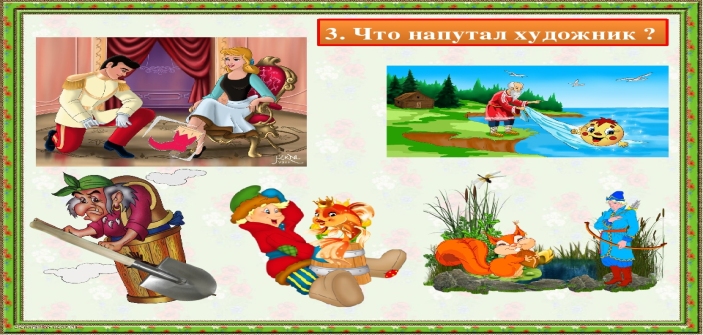 2. Сколько сказочных героев было в сказке «Репка», «Колобок», «Теремок» ?3. Рассмотри ряд чисел и назови лишнее:20, 30, 40, 58, 60, 70, 80, 90. Почему?Решают задания математической разминки, отвечают на вопросы.Называют компоненты действий сложения и вычитания.Выполняют действия с круглыми десятками.Сначала объясняютс помощью иллюстраций общий прием сложения и вычитания круглых десятков. Угадывают , что напутал художник, называют название сказки, называют количество сказочных героев, находят лишнее числоФОЗнает названия компонентов действий сложения и вычитания.Объясняет сложение и вычитание круглых десятков, величин.ФОФОТаблицы сложения и вычитания, компоненты действий.Алгоритм приема.ПрезентацияПрезентация(П) Далее все дети работают в парах. Предлагаю  выполнить задание 3 учебника. Алия моет посуду. Можно первую часть выполнить устно, а вторую – более подробно с объяснением вслух.10 +	= 20+ 20 = 7090 –	= 10– 50 = 3010 +	= 2050 –	= 40Примеры для решения по цепочке для решения в группе.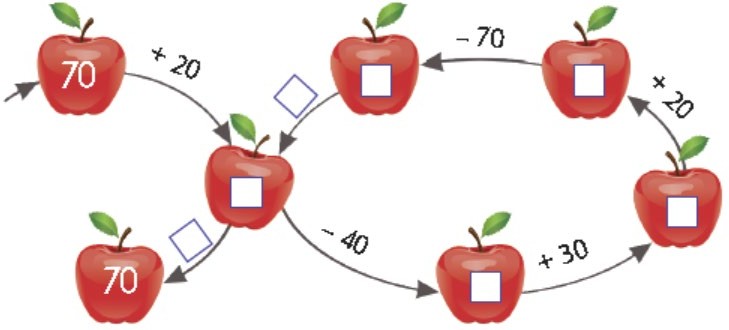 Объясни какие числа «спрятались.»10+?=20     ?+20=70Дети рассуждают по ситуации:Был 1 десяток , прибавили  1 десяток. Стало 2 десятка. На листах оформляют  запись:1 дес. + 1 дес. = 2 дес.10+10=20,   50+20=70Выполняют задание, рассказывают, как узнали, какие числа спрятались.Находят пропущенный компонент арифметического действия, применяет знание связи сложения и вычитания.Учебник, тетрадь.Осмысление 12-20Самостоятельная работа по карточке с самопроверкой  по эталону.Задание 1 предлагаю выполнить самостоятельно, индивидуально.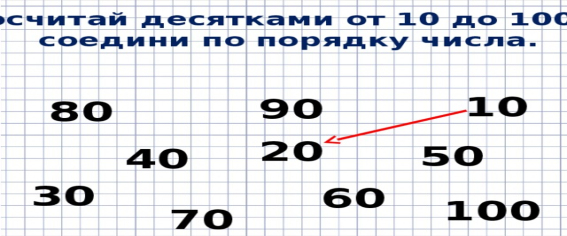 Посчитай десятками от 10 до 100. Соедини числа по порядку возрастания, от меньшего к большему. Проверяем.Работа в паре. Игра «Исправь ошибку» . 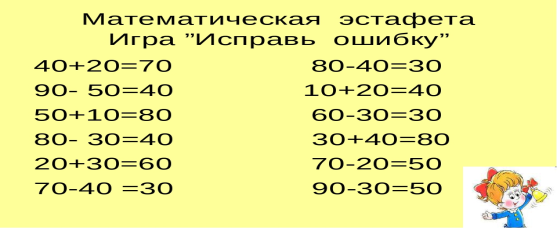 Проверяют правильность решения примеров на сложение и вычитание десятков. Проверка по эталону.Самостоятельное выполнение задания по карточке. Ученики соединяют линией числа от 10 до 100 по порядку.Проверяют.Выполняют действия с круглыми десятками.Сначала объясняютс помощью иллюстраций общий прием сложения и вычитания круглых десятков. Далее сложение и вычитание  можно записать с четким проговариванием приема.Дети комментируют.Выполняют заданиеВыполняют письменно сложение и вычитание десятков.Образец самопроверки задания 1.Образец самопроверки задания 2Физкультминутка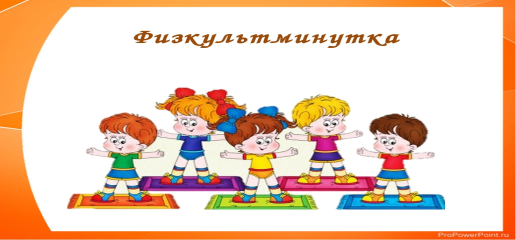 Выполняют движения физминуткиФО Словесное оценивание работыМузыкальное сопровожден ие.Осмысление 12-20Для коррекции и выхода из затруднений после выполнения самостоятельной работы  предлагаю рассмотреть, как выполнены действия при помощи числового отрезкав задании.Учитель просит еще раз  объяснить алгоритм приема сложения и вычитания полных десятков. Далее дает 2 аналогичных примера с самопроверкой. Ситуация успеха после такой работы должна быть прочувствована детьми. Работа над ранее изученным материалом.Работа в паре.Игра 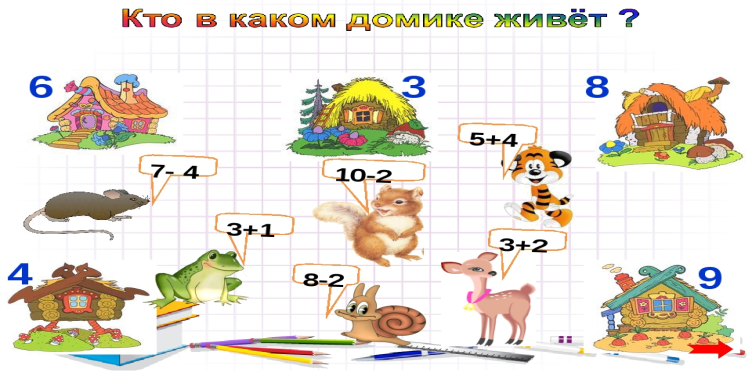 Дети, которые хорошо справились с С.Р, (задание 1), будут работать с заданиями 3 в учебнике и тетради, которые направлены на повторение приемов сложения до 20. Дети, допустившие ошибки, будут работать с учителем.Решают и проверяют примеры в паре на сложение и вычитание до 10 Проверяет свои вычисления по образцу.Проверяет свои вычисления по образцу.Алгоритм приема сложения и вычитания круглых десятков.Образец самопроверки задания 325-40Работа в тетради с печатной основой.(И) Далее мы будем выполнять задания в тетради  с печатной основой.– Выполните задание 1.Первый столбик – простой уровень. Второй – усложненный. В нем пропущены компоненты    действий.Выполняют задание 1. Вычисляют примеры на сложение и вычитание с  круглыми десятками.Выполняют письменно  в тетради сложение и вычитание десятков.Учебник, тетрадь.Рефлексия40-45Рефлексия усвоения изученного.Итог урока. Рефлексия.(Ф) Учитель обращает внимание на героя учебника и помогает сформулировать вопросы. Например:– Поделитесь, как вы помогаете маме.Ответы на вопросы:Какая цель была на уроке? (Выполнять сложение и вычитание десятков)- Смогли мы достигнуть цели урока? (Да) - Как можно выполнить вычисления с десятками? Объясните алгоритм приема сложения и вычитания полных десятков.Оцените свою работу на уроке.Учитель хвалит детей.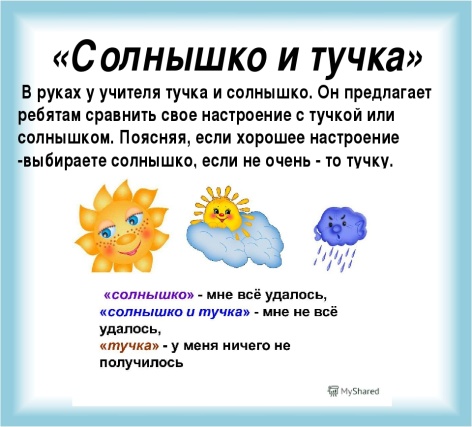 Участвуют в рефлексии учебной деятельности.Участвуют в составлении вопросов.Проводят самооценку.Рефлексия «Солнышко и тучка»